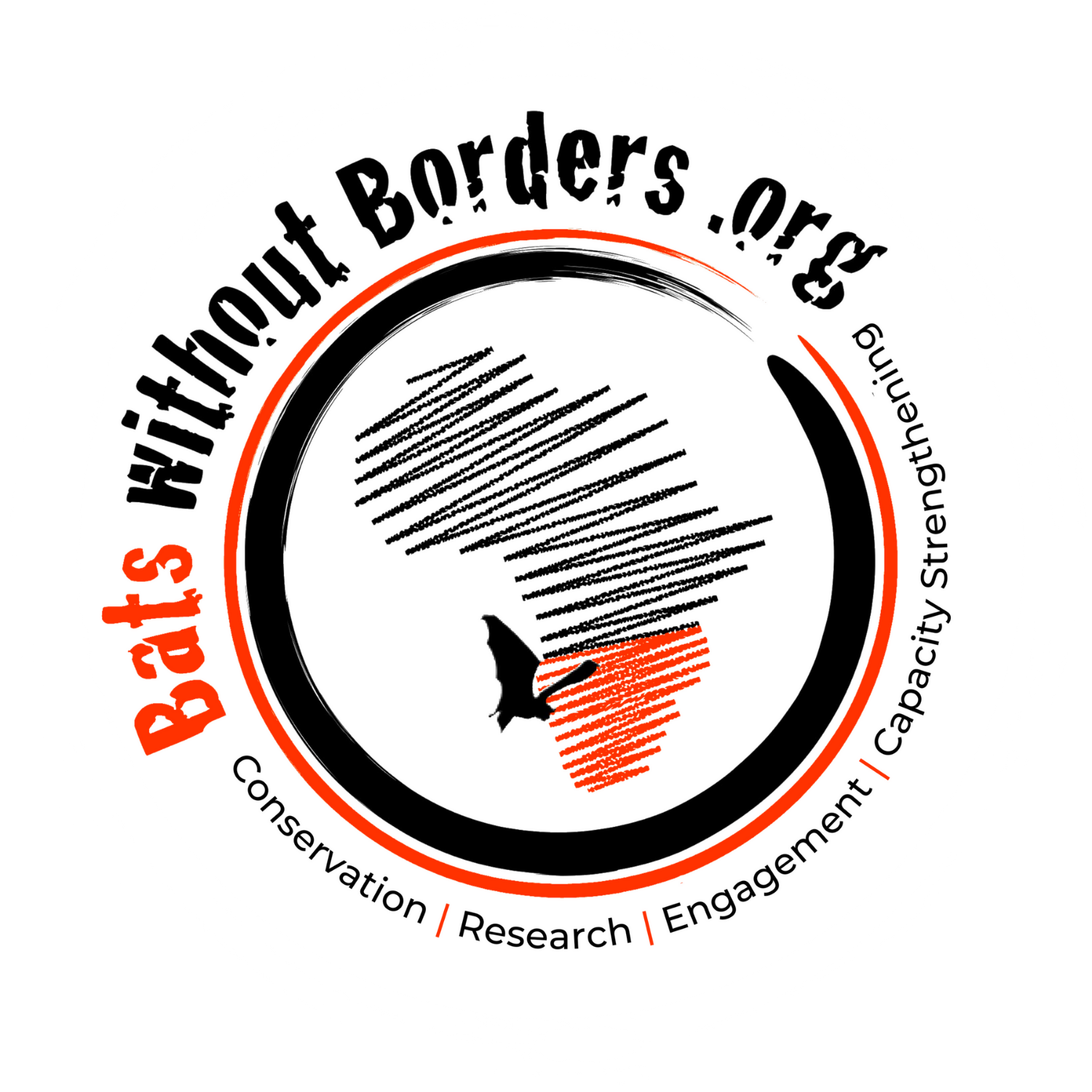 Equality and Diversity monitoring form Date: February 2023Bats without Borders is committed to promoting equality, diversity and inclusion for all, ensuring that no employee, intern or volunteer, or potential employee, intern or volunteer, receives less favourable treatment on the grounds of their sex, gender identity, race, ethnic or national origin, disability, sexual orientation, marital status, religion or belief, age, or any other personal characteristic. Diversity is viewed positively, in recognising that everyone is different, and valuing the unique contribution that everyone’s experience, knowledge and skills can make.As part of our commitment to promoting fair procedures for recruitment and selection and monitoring our staff, intern and volunteer population, we ask all applicants to complete this Equality and Diversity monitoring form. You do not need to fill out this form but doing so assists us in monitoring who is applying for roles with us, and is solely used for monitoring purposes and to help us identify any barriers to diversity among our team.This form will be separated from your application on receipt. It will not be seen by the interviewers and will not be used in any decision-making. We would be grateful if you would fill in this form and return it with your application. You are not obliged to answer all the questions but the more information you supply, the more effective our monitoring will be. All information supplied will be treated in the strictest confidence.Thank you for your assistance.AgeSex
How would you describe your sex?GenderHow do you describe your gender identity?Religion or beliefWhich group below do you most identify with?DisabilityDo you see yourself as having, defined as a physical or mental impairment, which has a substantial and long-term adverse effect on the ability to carry out normal day-to-day activities?This may include dyslexia, autism, multiple sclerosis, blindness, partial sightedness, a long-term health condition and other examples.Do you consider yourself to be disabled?EthnicityHow would you describe your ethnicity?Sexual orientationHow would you describe your sexual orientation?Thank you for providing this information! Please return together with your completed application to info@batswithoutborders.org      Role titleWhere did you see the vacancy?16 - 2425 - 4445 - 6465 - 7475+ Female  Male In another way Prefer not to say If you prefer to use your own term, please specify here: If you prefer to use your own term, please specify here: If you prefer to use your own term, please specify here: If you prefer to use your own term, please specify here: Woman Man Intersex Non-binary Prefer not to say If you prefer to use your own term, please specify here: If you prefer to use your own term, please specify here: If you prefer to use your own term, please specify here: No religion Animism Buddhist Christian Hindu Muslim Other (please write in) Other (please write in) Rather not say Yes No Don’t know Prefer not to say Bisexual Gay or lesbian Heterosexual or ‘straight’ If you describe your sexual orientation in another way, please write in:  If you describe your sexual orientation in another way, please write in:  Prefer not to sayDate: